Publicado en España el 16/10/2018 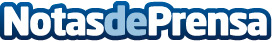 8 factores a tener en cuenta a la hora de comprar una silla de paseo, según tiendas.comEl primer factor a tener en cuenta es el precio, porque existen sillas de paseo de precios muy diferentes, desde sillas de paseo todo terreno hasta sillas de paseo ligeras. Todo dependerá de la marca, los materiales, seguridad, accesorios y extras que se le añadan. Por ello, lo primero que se debe pensar a la hora de comprar una silla de paseo es saber cuánto se quiere gastar o qué presupuesto se tiene para ello y así, acotar opcionesDatos de contacto:María José Capdepón Valcarce600005872Nota de prensa publicada en: https://www.notasdeprensa.es/8-factores-a-tener-en-cuenta-a-la-hora-de Categorias: Nacional Sociedad Infantil E-Commerce Consumo Ocio para niños http://www.notasdeprensa.es